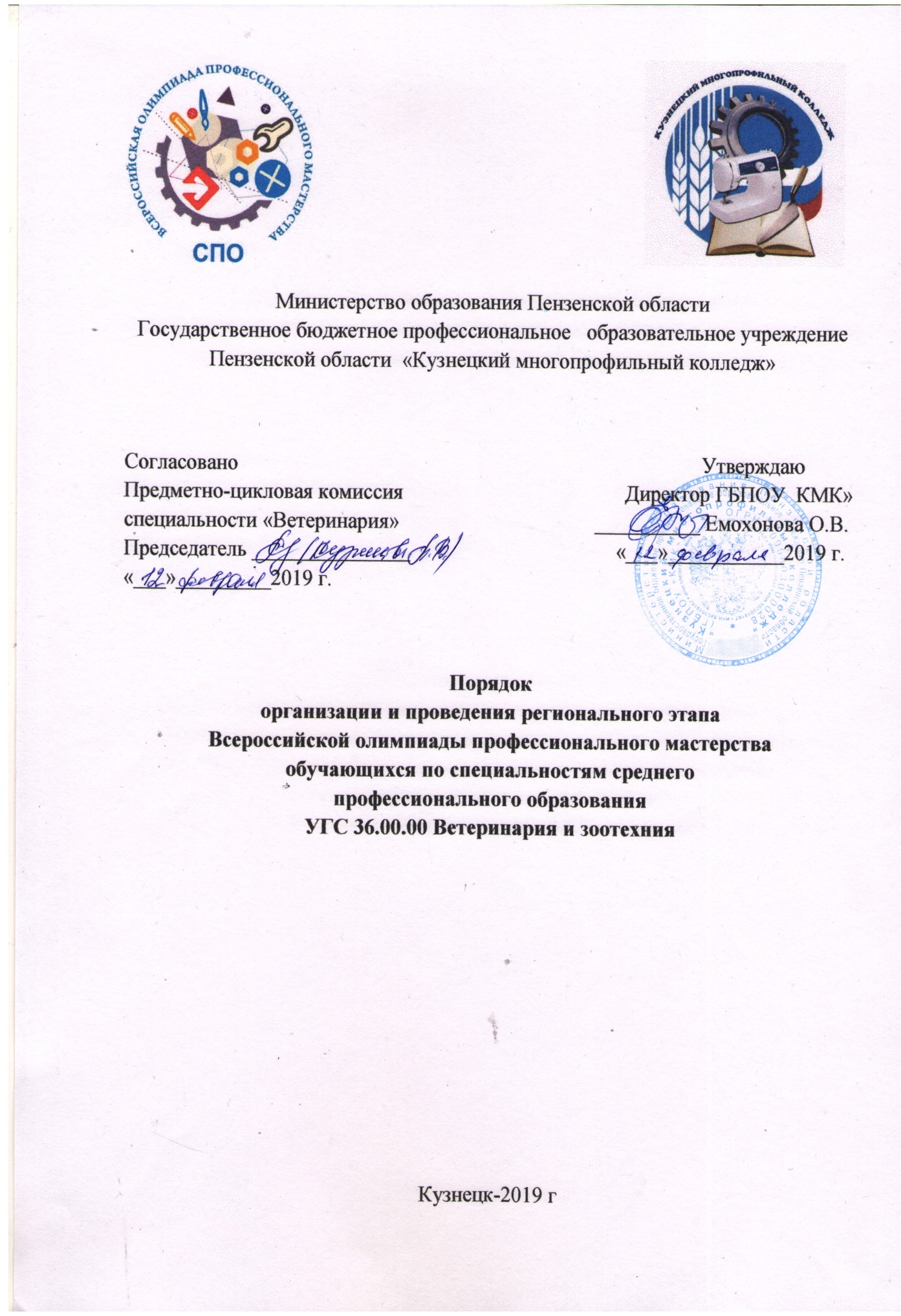 Общие положения1.1. Настоящий  Порядок организации и проведения регионального этапа Всероссийской олимпиады профессионального мастерства обучающихся по специальностям среднего профессионального образования в 2019 г. (далее - Порядок) разработан в соответствии с Регламентом организации и проведения Всероссийской олимпиады профессионального мастерства обучающихся по специальностям среднего профессионального образования (утвержден директором Департамента государственной политики в сфере подготовки рабочих кадров и ДПО 27 февраля 2018 г.).1.2. Настоящий Порядок организации и проведения регионального этапа Всероссийской олимпиады профессионального мастерства обучающихся по специальностям среднего профессионального образования (далее –   Олимпиада) устанавливает   сроки проведения Олимпиады,   требования к содержанию этапов, организации проведения, условия направления и допуска к участию во Всероссийской олимпиаде участников, их права и обязанности, устанавливает правила определения победителя и призеров.   1.3. Олимпиада проводится в целях выявления наиболее одаренных и талантливых студентов, повышения качества профессионального образования специалистов среднего звена, дальнейшего совершенствования их профессиональной компетентности, реализации творческого потенциала обучающихся, повышения мотивации и творческой активности педагогических работников в рамках наставничества обучающихся.1.4.Основными задачами Олимпиады являются:  - проверка	способности	студентов	к	самостоятельной профессиональнойдеятельности, совершенствование умений эффективного решения профессиональных задач, развитие профессионального мышления, стимулирование студентов к дальнейшему профессиональному и личностному развитию, повышение интереса к будущей профессиональной деятельности;- развитие конкурентной среды в сфере среднего профессионального образования (далее – СПО), повышение престижности специальностей СПО;- обмен передовым педагогическим опытом в области СПО;- развитие профессиональной ориентации граждан;- повышение роли работодателей в обеспечении качества подготовки специалистов среднего звена;- интеграция разработанных оценочных средств, методических и информационных материалов в процесс подготовки специалистов среднего звена.1.5. Ключевыми принципами Олимпиады являются информационная открытость, доступность, справедливость, партнерство и инновации.2. Организация  проведения Олимпиады 2.1 Региональный этап олимпиады проводится на базе Государственного бюджетного профессионального образовательного учреждения Пензенской области «Кузнецкий многопрофильный колледж» (далее – ГБПОУ «КМК»).ГБПОУ «КМК» размещает на официальном сайте организации не позднее, чем за 30 дней до начала проведения регионального этапа Всероссийской олимпиады, Порядок организации и проведения регионального этапа Всероссийской олимпиады профессионального мастерства обучающихся по УГС 36.00.00 Ветеринария и зоотехния, спецификацию фонда оценочных средств (далее - ФОС) и  примерное конкурсное задание.2.2 Региональный этап Всероссийской олимпиады проводится 14-15 марта 2019 года по адресу: 442530, Пензенская область, город Кузнецк, улица Ленина, дом 246.E-mail: kmkcollege@yandex.ru Web-сайт: mcollege.ru Телефоны для контактов: Директор ГБПОУ «КМК» Емохонова Ольга Викторовна,(841-57)3-20-20Заместитель директора по УПР Астахова Нина Александровна, (841-57) 3-47-85Заведующая отделением Храмова Лариса Борисовна, (841-57) 3-34-02 (учебная часть)Методист Котельникова Людмила Анатольевна, (841-57) 3-34-092.3 Организатор начального этапа направляет победителя и/или призеров для участия в региональном этапе посредством подачи заявки организатору регионального этапа по прилагаемой форме  (Приложение 1), не позднее 5 дней до начала проведения регионального этапа Всероссийской олимпиады на E-mail: kmkcollege@yandex.ru . Заявка подписывается руководителем (заместителем руководителя) образовательной организации.2.4 Для организации и проведения Олимпиады ГБПОУ «КМК» формирует: рабочую группу, группу разработчиков конкурсных заданий, жюри, апелляционную комиссию.2.5 Группа разработчиков конкурсных заданий разрабатывает конкурсные задания в рамках ФОС по профильному направлению УГС СПО, в которые, за один день перед началом олимпиады, вносится, 30-40% изменений, доказательство которых оформляется документально и утверждается Председателем жюри.2.6 В день открытия Олимпиады для участников проводится инструктаж по технике безопасности и охране труда. Организация и координация работ по проведению олимпиады возлагается на организационный комитет (далее – оргкомитет). Состав Оргкомитета формируется из числа работников ГБПОУ «КМК»  и   утверждается приказом директора ГБПОУ «КМК». Функции Оргкомитета: -подготовка и проведение официальных мероприятий олимпиады; -определение порядка, сроков и места проведения конкурсных мероприятий.2.8 Состав жюри Олимпиады формируется в соответствии с заявками профессиональных образовательных организаций, направляющих участников олимпиады. Члены жюри контролируют технологию и качество работы, правильность трудовых приемов, время выполнения задания, соблюдение правил безопасности труда участниками конкурса, оформляют оценочные ведомости и протоколы с определением победителей. В состав жюри входят пять человек.Жюри формируется из числа:- руководителей и ведущих специалистов предприятий, организаций, направление деятельности которых соответствует профилю Всероссийской олимпиады;- руководящих и педагогических работников образовательной организации, являющейся организатором регионального этапа Всероссийской олимпиады по УГС СПО, других образовательных организаций, реализующих программы подготовки специалистов среднего звена, соответствующие профилю Всероссийской олимпиады,- представителей учебно-методических объединений;- представителей социальных партнеров организатора этапа Всероссийской олимпиады;- членов группы разработчиков ФОС.В связи со спецификой конкурсных заданий ГБПОУ «КМК» оставляет за собой  право привлекать для проверки конкурсных заданий преподавателей иностранных языков и экономических дисциплин.3.Участники Всероссийской олимпиады3.1 К участию в региональном этапе  Олимпиады допускаются студенты образовательных организаций, являющиеся гражданами Российской Федерации, обучающиеся по образовательным программам среднего профессионального образования по программам подготовки специалистов среднего звена по УГС 36.00.00 Ветеринария и Зоотехния3.2 К участию в региональном этапе допускаются победитель и/или призеры начальных этапов, направленные организаторами начальных этапов Всероссийской олимпиады.3.3 Участники прибывают к месту проведения олимпиады с сопровождающими лицами, которые несут ответственность за поведение, жизнь и безопасность обучающихся в пути следования и во время проведения олимпиады.3.4. Каждый участник обязан перед началом проведения олимпиады пройти жеребьевку, шифровку, а также ознакомиться с инструктажем по технике безопасности и охране труда, с рабочими местами и техническим оснащением.3.5. Всем участникам олимпиады предоставляются равноценные рабочие места.3.6. Участник должен иметь при себе:- документ, удостоверяющий личность;- справку с места учёбы за подписью руководителя образовательной организации, заверенную печатью указанной организации;- заявление  о  согласии  на  обработку  персональных  данных  (приложение  2); - полис ОМС.3.7.	Участник  должен  иметь  при  себе  спецодежду. Наличие на спецодежде символики образовательной организации не допускается.3.8.  Родители (законные представители) несовершеннолетнего обучающегося, заявившего о своем участии во Всероссийской олимпиаде, в срок не менее чем за 10 рабочих дней до начала  этапа Всероссийской олимпиады в письменной форме подтверждают ознакомление с настоящим Порядком и предоставляют организатору этапа Всероссийской олимпиады согласие на обработку персональных данных своего несовершеннолетнего ребенка.4.Содержание этапов Всероссийской олимпиады 4.1. Региональный этап Всероссийской олимпиады профессионального мастерства обучающихся по специальностям среднего профессионального образования по программам подготовки специалистов среднего звена по УГС 36.00.00 Ветеринария и Зоотехния по специальности Ветеринария включает выполнение профессионального комплексного задания, содержание и уровень сложности которого соответствуют федеральным государственным образовательным стандартам среднего профессионального образования с учётом основных положений профессиональных стандартов и требований работодателей к уровню подготовки специалистов среднего звена.4.2.Для регионального этапа Всероссийской олимпиады по профильному направлению на основании шаблона разрабатывается фонд оценочных средств - комплекс методических и оценочных средств, предназначенных для определения уровня сформированности компетенций участников регионального этапа Всероссийской олимпиады (далее – ФОС).4.3.Профессиональное комплексное задание состоит из заданий двух уровней.Задания I уровня формируются в соответствии с общими и профессиональными компетенциями специальностей среднего профессионального образования по УГС. Задания 1 уровня состоят из тестового задания и практических задач: «Перевод профессионального текста (сообщения)» и «Задание по организации работы коллектива».Задания II уровня формируются в соответствии с общими и профессиональными компетенциями специальностей УГС СПО. Задания II уровня — это содержание работы, которую необходимо выполнить участнику для демонстрации определённого вида профессиональной деятельности в соответствии с требованиями ФГОС и профессиональных стандартов с применением практических навыков, заключающихся в проектировании, разработке, выполнении работ по заданным параметрам с контролем соответствия результата существующим требованиям.4.4.Во время выполнения конкурсных заданий участники обязаны соблюдать правила организации и проведения конкурсных испытаний регионального этапа Всероссийской олимпиады, правил техники безопасности.  5. Оценивание результатов выполнения заданий, порядок определенияпобедителей и призёров регионального этапа Всероссийской олимпиады5.1.Оценка конкурсных заданий осуществляется в соответствии с утверждёнными в фонде оценочных средств критериями.5.2. Результаты выполнения заданий оцениваются:Задание I уровня – максимально – 30 баллов (тестирование – 10 баллов, практические задачи – 20 баллов);Задание II уровня – максимально – 70 баллов (инвариантная часть задания – 35 баллов, вариативная часть задания – 35 баллов).Сумма баллов за выполнение профессионального комплексного задания (далее – суммарный балл) составляет не более 100.5.3.Победитель и призеры регионального этапа Всероссийской олимпиады определяются по лучшим показателям (баллам) выполнения конкурсных заданий. При равенстве показателей предпочтение отдается участнику, имеющему лучший результат за выполнение профессиональных заданий II уровня.5.4.Окончательные результаты регионального этапа Олимпиады (с учетом изменений оценок, внесенных апелляционной комиссией) ранжируются по убыванию суммарного количества баллов, после чего из ранжированного перечня результатов выделяются 3 наибольших результата, отличных друг от друга, - первый, второй, третий результаты.5.5.Участник, имеющий первый результат, является победителем регионального этапа Олимпиады. Победителю присуждается первое место.5.6.Участники, имеющие второй и третий результаты, являются призерами регионального этапа Олимпиады. Призеру, имеющему второй результат, присуждается второе место, призеру, имеющему третий результат, - третье место.6. Оформление итогов регионального этапа Всероссийской олимпиады8.1.Итоги регионального этапа Всероссийской олимпиады оформляются протоколом  (Приложение 6 к Порядку).8.2. Результаты проведения регионального этапа Олимпиады оформляются актом (Приложение 7 к Порядку).8.3.ГБПОУ «КМК» – организатор Олимпиады, не позднее 10 рабочих дней представляет отчет о проведении регионального этапа Всероссийской олимпиады по специальности 36.02.01. Ветеринария на электронных и бумажных носителях в Министерство образования Пензенской области.7. Финансовое обеспечение олимпиады7.1 Организационный взнос за каждого участника составляет 500 рублей и включает приобретение расходных материалов, призы.   Питание участников, сопровождающих лиц обеспечивается за счет направляющей стороны.Приложение 1ЗАЯВКАна участие в региональном этапе Всероссийской олимпиады профессиональногомастерства обучающихся по специальностям среднего профессионального образованияв 2019 году(наименование УГС СПО, специальностей СПО)Руководитель (заместитель руководителя)                                                  ______________                   ________________________                                                                                                                                  Подпись                                фамилия, инициалыПриложение 2ЗАЯВЛЕНИЕ О СОГЛАСИИ НА ОБРАБОТКУ ПЕРСОНАЛЬНЫХ ДАННЫХ участника заключительного этапа Всероссийской олимпиады профессионального мастерства обучающихся по специальности среднего профессионального образования(наименование УГС СПО, специальностей СПО)_________________________________                _______________             __________(Ф.И.О. субъекта персональных данных)                                                  (подпись)                                    (дата)Приложение 3ВЕДОМОСТЬоценок результатов выполнения комплексного задания I уровня Всероссийской олимпиады профессионального мастерства обучающихся по специальностям среднего профессионального образования в 2019 годуПрофильное направление Всероссийской олимпиады_36.00.00 Ветеринария_и зоотехнияСпециальность/специальности СПО_36.02.01 Ветеринария__________________Этап Всероссийской олимпиады  _______региональный_____________________Дата выполнения задания ___________________________Член жюри ________________________________________________________________________________________(подпись члена жюри)Приложение 4ВЕДОМОСТЬоценок результатов выполнения комплексного задания II уровня Всероссийской олимпиады профессионального мастерства обучающихся по специальностям среднего профессионального образования в 2019 годуПрофильное направление Всероссийской олимпиады_36.00.00 Ветеринария и зоотехнияСпециальность/специальности СПО_36.02.01 Ветеринария__________________Этап Всероссийской олимпиады  _______региональный_____________________Дата выполнения задания __________________________Член жюри ___________________________________________________________________________________________________________________________________________________________________(подпись члена жюри)Приложение 5СВОДНАЯ ВЕДОМОСТЬоценок результатов выполнения профессионального комплексного задания Всероссийской олимпиады профессионального мастерства обучающихся по специальностям среднего профессионального образования в 2019 годуПрофильное направление Всероссийской олимпиады_36.00.00 Ветеринария и зоотехнияСпециальность/специальности СПО_36.02.01 Ветеринария__________________Этап Всероссийской олимпиады  _______региональный_____________________ «___»  ________  2019 годПредседатель рабочей группы                   _____________________                      ____________________________                                                                                                   подпись                                                            фамилия, инициалыПредседатель жюри                                    _____________________                       ____________________________                                                                                                        подпись                                                            фамилия, инициалыЧлены жюри:                                        _____________________              _______________________                                                                        подпись                                                            фамилия, инициалы                                                                                    _____________________________                    _____________________________                                                                        подпись                                                             фамилия, инициалыПриложение 6ПРОТОКОЛзаседания жюриэтапа Всероссийской олимпиады профессионального мастерстваобучающихся по специальностям среднего профессионального образования20___ годуПрофильное направление Всероссийской олимпиады_36.00.00 Ветеринария и зоотехнияСпециальность/специальности СПО_36.02.01 ВетеринарияЭтап Всероссийской олимпиады  _______региональный«___»__________2019________________________________________________________________________(место проведения этапа Всероссийской олимпиады)Результаты этапа Всероссийской олимпиады профессионального мастерства оценивало жюри в составе:На основании рассмотрения результатов выполнения профессионального комплексного задания жюри решило:присудить звание победителя (первое место)________________________________________________________________________(фамилия, имя, отчество участника, полное наименование образовательной организации)присудить звание призера (второе место)________________________________________________________________________(фамилия, имя, отчество участника, полное наименование образовательной организации)присудить звание призера (третье место)________________________________________________________________________(фамилия, имя, отчество участника, полное наименование образовательной организации)Приложение 7АКТпроведения регионального этапаВсероссийской олимпиады профессионального мастерства обучающихсяпо специальностям среднего профессионального образованияв 20___ годуПрофильное направление Всероссийской олимпиады_36.00.00 Ветеринария и зоотехнияСпециальность/специальности СПО_36.02.01 ВетеринарияЭтап Всероссийской олимпиады  _______региональный«___»__________2019________________________________________________________________________(место проведения этапа Всероссийской олимпиады)Основание проведения Всероссийской олимпиады профессионального мастерства: Решение Координационной группы Всероссийской олимпиады профессионального мастерства обучающихся по специальностям среднего профессионального образования (Протокол заседания от «___» _____________201_г. №__ )Прибыли и допущены рабочей группой к участию в этапе Всероссийской олимпиады профессионального мастерства:Организатор	этапа	Всероссийской	олимпиады	профессионального	мастерства________________________________________________________________________(наименование образовательной организации, являющейся организатором этапа)________________________________________________________________________(местонахождение образовательной организации)Описание рабочих мест для выполнения профессионального комплексного задания________________________________________________________________________(наименование, количество)Задания I уровня включали следующие задания___________________________________________________________________________________________________________________________________________________________________________________________________________________________________________________Анализ результатов выполнения заданий I уровня:_____________________________________________________________________________________________________________________________________________________________________________________________________________________________________________________(подробно указать положительные стороны и недостатки, причины недостатков,рекомендации по их устранению)Задания II уровня включали следующие практические задания:__________________ ________________________________________________________________________ ________________________________________________________________________ (содержание работы, название объекта)Анализ результатов выполнения практических заданий II уровня: _______________________________________________________________________________________________________________________________________________________________(подробно указать положительные стороны и недостатки, причины недостатков, рекомендации по их устранению)Соблюдение правил безопасности труда, дисциплины: _________________________________________________________________________________________________________________________________________________________________________Победители и призеры этапаВсероссийской олимпиады профессионального мастерстваКраткие выводы о результатах этапа Всероссийской олимпиады профессионального мастерства, замечания и предложения рабочей группы, жюри, участников Всероссийской олимпиады и сопровождающих их лиц по совершенствованию организации и проведения Всероссийской олимпиады: _________________________ ________________________________________________________________________________________________________________________________________________________________________________________________________________________Акт составлен в двух экземплярах:1 экз. – Министерству образования Пензенской области2 экз. – Организатору этапа Всероссийской олимпиадыНаименование специальностиСПО, курс обучения,№Фамилия, имя, отчествонаименованиеФамилия, имя, отчествоп/Фамилия, имя, отчествообразовательной организации (в соответствии с Уставом), субъект Российской ФедерацииФамилия, имя, отчествоп/участникаобразовательной организации (в соответствии с Уставом), субъект Российской Федерациисопровождающего12341.2.3.1.Фамилия, имя, отчество персональных данныхЯ, ______________________________________                                     (Фамилия, имя, отчество)2.Документ, удостоверяющий личность субъекта персональных данныхПаспорт серия _______номер_______Кем и когда выдан________________________________________________________________________3.Адрес субъекта персональных данныхЗарегистрированный по адресу_______________________________________________________________Даю свое согласие своей волей и в своем интересе с учетом требований Федерального закона Российской Федерации от 27.07.2006 № 152-ФЗ «О персональных данных» на обработку, передачу и распространение моих персональных данных (включая их получение от меня и/или от любых третьих лиц) Оператору и другим пользователям:Даю свое согласие своей волей и в своем интересе с учетом требований Федерального закона Российской Федерации от 27.07.2006 № 152-ФЗ «О персональных данных» на обработку, передачу и распространение моих персональных данных (включая их получение от меня и/или от любых третьих лиц) Оператору и другим пользователям:Даю свое согласие своей волей и в своем интересе с учетом требований Федерального закона Российской Федерации от 27.07.2006 № 152-ФЗ «О персональных данных» на обработку, передачу и распространение моих персональных данных (включая их получение от меня и/или от любых третьих лиц) Оператору и другим пользователям:4.Оператор персональных данных, получивший согласие на обработку персональных данныхМинистерство образования Пензенской областис целью:с целью:с целью:5.Цель обработки персональных данныхИндивидуального учета результатов олимпиады, хранения, обработки, передачи и распространения моих персональных данных (включая их получение от меня и /или от любых третьих лиц)в объемев объемев объеме6.Перечень обрабатываемых персональных данныхФамилия, имя, отчество, пол, дата рождения, гражданство, документ, удостоверяющий личность (вид документа, его серия и номер, кем и когда выдан), место жительства, место регистрации, информация о смене фамилии, имени, отчества, номер телефона (в том числе мобильный), адрес электронной почты, сведения необходимые по итогам Олимпиады, в том числе сведения о личном счете в сберегательном банке Российской Федерациидля совершения:для совершения:для совершения:7.Перечень действий с персональными данными, на совершение которых дается согласие на обработку персональных данныхдействий в отношении персональных данных, необходимы  для достижения указанных в пункте 5 целей, включая без ограничения: сбор, систематизацию, накопление, хранение, уточнение (обновление, изменение), использование (в том числе передача), обезличивание, блокирование, уничтожение, трансграничную передачу персональных данных с учетом действующего законодательства РФс использованием:с использованием:с использованием:8.Описание используемых оператором способов обработки персональных данныхкак автоматизированных средств обработки моих персональных данных, так и без использования средств автоматизации9.Срок, в течение которого действует согласие на обработку персональных данныхдля участников Олимпиады настоящее согласие действует со дня его подписания до дня отзыва в письменной форме или 2 года с момента подписания согласия10.Отзыв согласия на обработку персональных данных по инициативе субъекта персональных данныхв  случае  неправомерного  использования  предоставленных персональных  данных  согласие  на  обработку  персональных данных отзывается моим письменным заявлением№ п/пНомер участника, полученный при жеребьевкеОценка в баллах за выполнение комплексного задания I уровня в соответствии с №№ заданийОценка в баллах за выполнение комплексного задания I уровня в соответствии с №№ заданийОценка в баллах за выполнение комплексного задания I уровня в соответствии с №№ заданийСуммарная оценка в баллах№ п/пНомер участника, полученный при жеребьевкеТестированиеПеревод профессионального текстаОрганизация работы коллективаСуммарная оценка в баллах112233445566№ п/пНомер участника, полученный при жеребьевкеОценка в баллах за выполнение комплексного задания II уровня в соответствии с №№ заданийОценка в баллах за выполнение комплексного задания II уровня в соответствии с №№ заданийОценка в баллах за выполнение комплексного задания II уровня в соответствии с №№ заданийОценка в баллах за выполнение комплексного задания II уровня в соответствии с №№ заданийОценка в баллах за выполнение комплексного задания II уровня в соответствии с №№ заданийОценка в баллах за выполнение комплексного задания II уровня в соответствии с №№ заданийСуммар-ная оценка в баллах№ п/пНомер участника, полученный при жеребьевкеОбщая часть заданияОбщая часть заданияОбщая часть заданияВариативная часть заданияВариативная часть заданияВариативная часть заданияСуммар-ная оценка в баллах№ п/пНомер участника, полученный при жеребьевке1 задача2 задача3 задача1 задача2 задача3 задачаСуммар-ная оценка в баллах112233 4455 66 № п/пНомер участ-ника, полученный при жеребьевкеФамилия, имя, отчество участникаНаименование субъекта РФ и образовательной организацииОценка результатов выполнения профессионального комплексного задания в баллахОценка результатов выполнения профессионального комплексного задания в баллахИтоговая оценка выполняется профессионального комплексного задания в баллахЗанятое место№ п/пНомер участ-ника, полученный при жеребьевкеФамилия, имя, отчество участникаНаименование субъекта РФ и образовательной организацииКомплексное задание I уровняКомплексное задание II уровняИтоговая оценка выполняется профессионального комплексного задания в баллахЗанятое место12345678123Фамилия, имя,Должность, званиеотчество(почетное, ученое и т.д.)123Председатель жюриЧлены жюриПредседатель жюри________________________________________подписьфамилия, инициалы, должностьЧлены жюри:________________________________________подписьфамилия, инициалы, должность________________________________________подписьфамилия, инициалы, должностьРуководитель образовательнойорганизации, являющейсяорганизатором этапа________________________________________Всероссийской олимпиадыподписьфамилия, инициалыМПНаименование№Фамилия, имя,образовательнойНаименование субъектап/потчество участникаорганизацииРоссийской Федерации(в соответствии с Уставом)1234НаименованиеЗанятоеФамилия, имя,образовательнойНаименование субъектаЗанятоеФамилия, имя,организацииНаименование субъектаместоотчество участникаорганизацииРоссийской Федерацииместоотчество участника(в соответствииРоссийской Федерации(в соответствиис Уставом)1234Председатель рабочей группы________________________________________подписьфамилия, инициалы, должностьЧлены рабочей группы:________________________________________подписьфамилия, инициалы, должность________________________________________подписьфамилия, инициалы, должностьПредседатель жюри________________________________________подписьфамилия, инициалы, должностьЧлены жюри:________________________________________подписьфамилия, инициалы, должность________________________________________подписьфамилия, инициалы, должностьРуководитель образовательнойорганизации, являющейсяорганизатором этапаВсероссийской олимпиады________________________________________подписьфамилия, инициалы, должность